Registration Form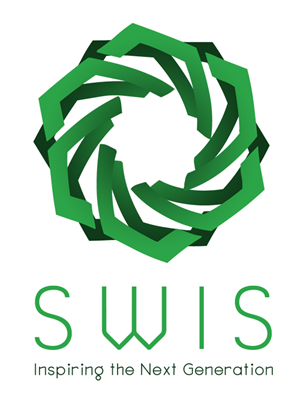 Register Online Now:	https://swis.org.uk/online-registration/1. STUDENT INFORMATION-  (Form per Child)Signature of Parent/Guardian:					Date:SWIS OFICE USE (Please leave blank)Existing SWIS Member                 Yes                             NoMale/Female                Male                            FemaleStudentsFullNameForename            ________________________________Middle name________________________________Surname________________________________Forename            ________________________________Middle name________________________________Surname________________________________Forename            ________________________________Middle name________________________________Surname________________________________Forename            ________________________________Middle name________________________________Surname________________________________Forename            ________________________________Middle name________________________________Surname________________________________Forename            ________________________________Middle name________________________________Surname________________________________Forename            ________________________________Middle name________________________________Surname________________________________Date of BirthCurrent AgeCurrent AgeAddress__________________________________________________________________________________________________________________________________________________________________________________________________________________________________________________________________________________________________________________________________________________________________________________________________________________________________________________________________________________________________________________________________________________________________________________________________________________________Postcode___________________________________________________________________________________________________________________________________________________Parents Contact DetailsParents Contact DetailsParents Contact DetailsParents Contact DetailsParents Contact DetailsParents Contact DetailsParents Contact DetailsParents Contact DetailsNameE-MailRelationship Phone (Mobile) (Home)EMERGENCYContactCurrent SchoolAcademic YearAcademic YearMedical/Special Needs:Parent/Guardian Consent:From time to time SWIS/ILhaam may take photographs of pupils during a lesson or a SWIS/ILhaam special event, and use these images on a SWIS/ILhaam website or other promotional material.Do you give permission for this to take place (please state clearly YES or NO): …………………Registration date:ClassPayment received:Payment received by:.________________________________________________..________________________________________________.Full Payment up front eligible for discountSingle Child   = £130  one-off upfront price OR  £50 per termTwo Children = £250  one-off upfront price OR  £100 per termThird sibling is Free.First Payment on Registration,           Second payment by November,  Third Payment by January.________________________________________________..________________________________________________.Full Payment up front eligible for discountSingle Child   = £130  one-off upfront price OR  £50 per termTwo Children = £250  one-off upfront price OR  £100 per termThird sibling is Free.First Payment on Registration,           Second payment by November,  Third Payment by January.________________________________________________..________________________________________________.Full Payment up front eligible for discountSingle Child   = £130  one-off upfront price OR  £50 per termTwo Children = £250  one-off upfront price OR  £100 per termThird sibling is Free.First Payment on Registration,           Second payment by November,  Third Payment by JanuaryReceipt number: